

הקולנוע מטפל בנויחסי מטפל מטופל בקולנוע  רות נצר
הספר פותח בהבטים הפסיכולוגיים והמרפאים שיש בקולנוע, עבור יוצריו וצופיו, כשהיחסים בין הקולנוע והצופה הם ביטוי ליחסי מטפל-מטופל הדדיים.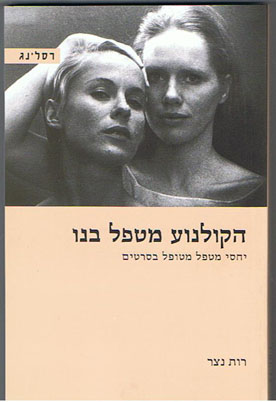 עיקר הספר עוסק בסרטים שעוסקים בטיפול הנפשי. הקולנוע משקף את הטיפול הנפשי כמבוסס על ההיבטים הרגשיים של היחסים הטיפוליים, ולא על הפרשנות והתובנה של עולמו הפנימי של המטופל. הספר מתבונן בהיבטים הבסיסיים, הארכיטיפיים, שמרכיבים יחסי מטפל-מטופל, במבט של סימבוליקה יונגיאנית בתוך הקשר מיתי. יחסי העברה והעברת נגד נבחנים בהיבטים החיוביים כמו גם  בסכנות הטמונות בהם , בכוח המרפא והגאולה שבהם כמו גם  בכוח ההרס והניצול. מערכת יחסים ייחודית זו, שהיא היררכית והדדית כאחת, כוללת את פצעיהם וצלליהם של המטפל והמטופל, והיא מאפשרת תהליכי שינוי בשרות האינדבידואציה. כל אלה נבחנים בייצוגם בקולנוע.הקולנוע, כבר מראשיתו, "אוהב" את השגעון, נוטה לתאר מערכות יחסים קיצוניות, לשבור את גבולות הטיפול המקובלים, ואף לתאר לעתים את המטפל כבעייתי, ולעתים כבעייתי ביותר וחולה. כנגד זאת הקולנוע מבטא את הפנטזיה לקשר אינטימי בין מטפל-מטופל, קשר עמוק וקרוב כיחסי אהבה מלאים, שאינו אפשרי במסגרת הטיפול הנפשי. בכל אלה, הקולנוע שעוסק ביחסי מטפל-מטופל הוא כמו חלום קולקטיבי  של יוצרי הסרט, הצופים, והמטפלים. בספר זה בוחנת המחברת עשרות סרטים שעוסקים בטפול נפשי בהיבטיהם השונים, ואת הסיבות הסמויות האפשריות לאופן עיצובם של סרטים אלה. המחברת מגלה כיצד הקולנוע מהווה מראָה למטפלים שבה הם רואים כיצד הם נתפשים במלוא מורכבותם, וכיצד כמורה דרך הקולנוע מאתגר ומלמד אותנו איך להיות אנשים ומטפלים טובים יותר.  "בגישתה לנושא ובכתיבתה ניכרת הסכין האנליטית של רות אשר בוחנת את הקולנוע כסוכן טיפולי מהיבטיו השונים, ברמות המודעות והלא-מודעות, מתוך ראיה אינטגרטיבית עמוקה הניזונה מיכולותיה של רות כמדענית רב-תחומית. נראה שההתייחסות המרכזית היא החיפוש והחיבור של הדברים לצרכים האנושיים העמוקים של האדם המערבי בן זמננו, ובמרכזו חיפוש העצמי האמיתי-האינדוידואציה, וקונפליקטים מרכזיים כאהבה והרס/מוות. כמו ספריה האיכותיים הקודמים ספר זה נראה לי בעל עניין וערך רב לאנשי המקצוע ולא פחות לאוהב הקולנוע ולקורא המשכיל".   (ד"ר אורי ירון)